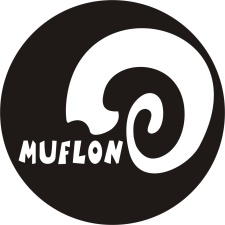 KARTA UCZESTNICTWAXIII KONKURS PIOSENKI POLSKIEJ „GŁOSOWISKO” 20211. Imię i nazwisko /nazwa zespołu 2. Wiek 3. Dane do korespondencji:– imię i nazwisko:1. Tytuł:Autor:Kompozytor:2. Tytuł:Autor:Kompozytor:Potrzeby techniczne:Informacja o uczestniku/uczestniczce/zespole dla konferansjera:– ul.kod pocztowy ...........................– kod pocztowy /miejscowość:– kod pocztowy /miejscowość:– nr telefonue-mailnazwa i adres szkoły/placówki:nazwa i adres szkoły/placówki:4. Skład zespołu (imię nazwisko, instrument):4. Skład zespołu (imię nazwisko, instrument):1. instrument2.instrument3.instrument4.instrument5.instrument6.instrument5. Repertuar konkursowy